3. B   (I. Kubová)        8.6. – 12.6. 2020Unit 14                      What time is it?                     Kolik je hodin?Milé děti, vážení rodiče! Už jen několik stránek zbývá do konce naší učebnice New Chatterbox. Děkuji za zasílané úkoly a skoro všechny z vás mohu pochválit za svědomitou práci.  V tomto týdnu se naučíme zeptat anglicky: Kolik je hodin?  A také na ni odpovědět: Je …….hodin.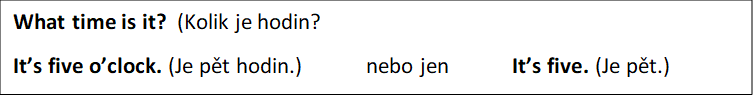 Když chceme říct  - v pět hodin, řekneme: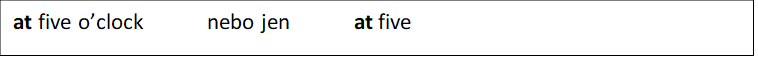 ……………………………………………………………………………………………………………………Učebnice s. 63.   Poslechněte si na You Tube celé povídání s písničkou.https://www.youtube.com/watch?v=8-8w6TsTjEQPracovní sešit s. 61 – piš odpovědi podle vzoru.     It´s seven o´clock.                          s. 63 – doplň časový údaj do vět. Příloha - PL  hodinyZapište si, prosím, slovíčka ze 14. lekce do slovníčku. Není jich mnoho, jistě se je lehce naučíte. (Slova Lazy Bones, Slowcoach a Sleepyhead nemusíte umět.) Ať se vám daří!